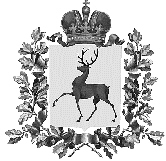 Администрация городского округа Навашинский Нижегородской областиПОСТАНОВЛЕНИЕ 25.09.2020                                                                                                                 №1011   О внесении изменений в Программукомплексного развития социальной инфраструктуры муниципального образования городской округ Навашинский на 2020-2030 годы,утвержденную постановлением администрациигородского округа Навашинский от 05.06.2020 № 611 Администрация городского округа Навашинский Нижегородской области       п о с т а н о в л я е т : 	1. Внести в Программу комплексного развития социальной инфраструктуры муниципального образования городской округ Навашинский на 2020-2030 годы, утвержденную постановлением администрации городского округа Навашинский Нижегородской области от 05.06.2020 № 611, следующие изменения:	1.1. В разделе 3. «Мероприятия по проектированию, строительству и реконструкции объектов социальной инфраструктуры городского округа» в абзаце 2 слова «в приложении 1 к Программе.» заменить словами «в таблице 2.». 1.2.  В разделе 4. «Оценка объемов и источников финансирования мероприятий по проектированию, строительству, реконструкции объектов социальной инфраструктуры городского округа» в абзаце 1 слова «в приложении №2 к Программе.» заменить словами «в приложении №1 к Программе.».                                                                                                                                     2. Организационному отделу администрации городского округа Навашинский обеспечить размещение настоящего постановления на официальном сайте органов местного самоуправления городского округа Навашинский Нижегородской области в информационно-телекоммуникационной сети «Интернет» и опубликование в официальном вестнике – приложении к газете «Приокская правда».3. Контроль за исполнением настоящего постановления  возложить на заместителя главы администрации городского округа Навашинский Нижегородской области  Е.В. Колпакову.И. о. главы местного самоуправления                                                       Е.В. Колпакова  